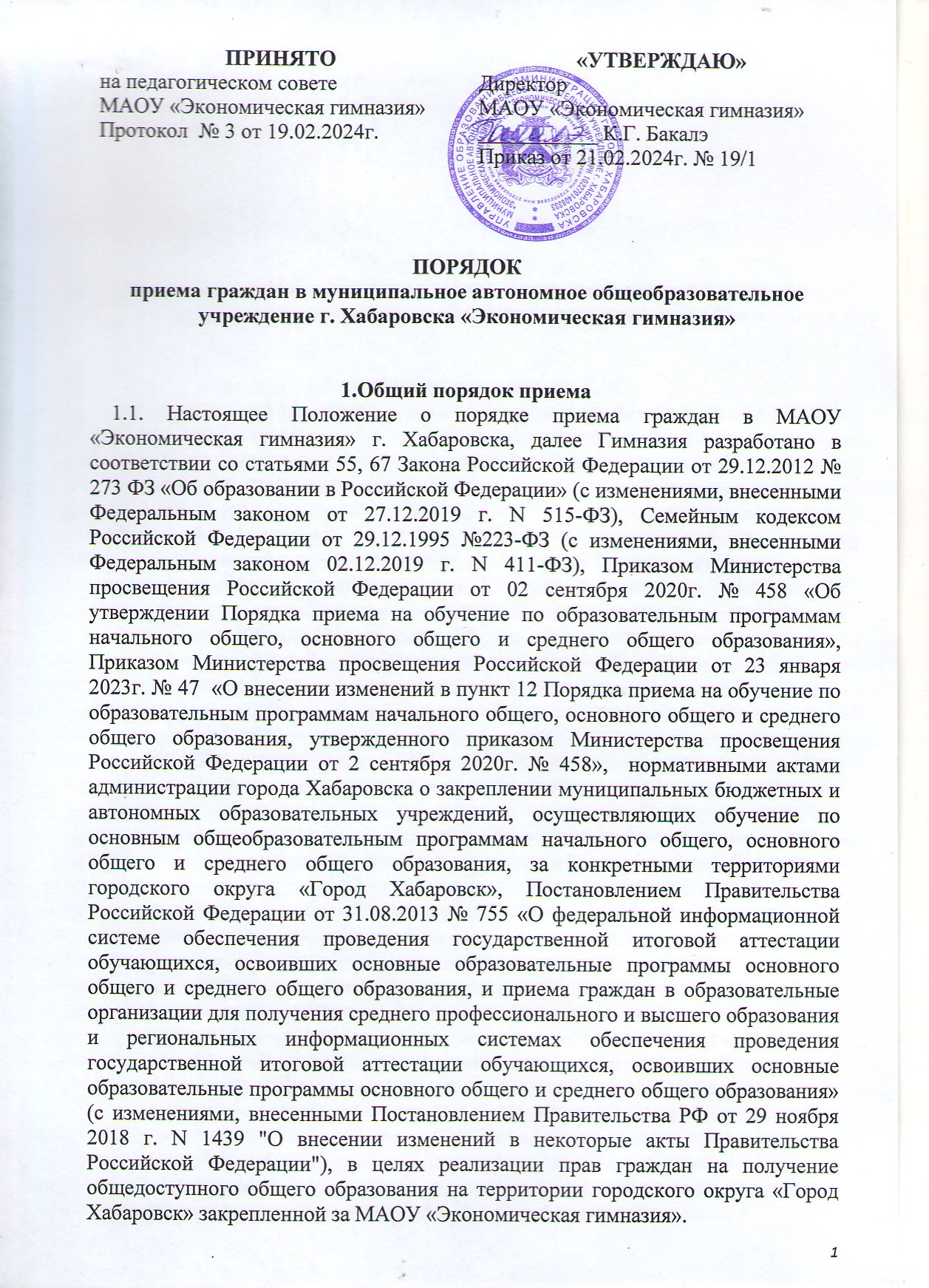 1.2. Настоящее Положение обеспечивает прием в МАОУ «Экономическая гимназия» г. Хабаровска граждан, имеющих право на получение общего образования соответствующего уровня и проживающих на территории, закрепленной за Гимназией. 1.3. Прием иностранных граждан и лиц без гражданства, в том числе соотечественников за рубежом осуществляется в соответствии с международными договорами Российской Федерации, Федеральным законом от 29.12.2012 №273-ФЗ «Об образовании в Российской Федерации».1.4. Прием в Гимназию производится по месту жительства или месту пребывания гражданина, поступающего на обучение в Гимназию. Факт проживания гражданина, поступающего на обучение, на закрепленной за МАОУ «Экономическая гимназия» территории, подтверждается свидетельством о регистрации ребенка по месту жительства или по месту пребывания на закрепленной территории или документом, содержащим сведения о регистрации ребенка по месту жительства или по месту пребывания на закрепленной территории (Приказ Министерства просвещения Российской Федерации от 02.09.2020г.); Организация индивидуального отбора при приеме в МАОУ «Экономическая гимназия» для получения основного общего и среднего общего образования с углубленным изучением отдельных учебных предметов или для профильного обучения предусмотрены Законом Хабаровского края от 30 октября 2013 года №316 "О случаях и порядке организации индивидуального отбора при приеме либо переводе в государственные и муниципальные образовательные организации для получения основного общего и среднего общего образования с углубленным изучением отдельных учебных предметов или для профильного обучения", Положением о порядке приема учащихся в классы с углубленным изучением отдельных учебных предметов и профильные классы МАОУ «Экономическая гимназия»1.5. Родители (законные представители) несовершеннолетних обучающихся имеют право выбирать до завершения получения ребенком основного общего образования с учетом мнения ребенка, а также с учетом рекомендаций психолого-медико-педагогической комиссии (при их наличии) формы получения образования и формы обучения, язык, языки образования, факультативные и элективные учебные предметы, курсы, дисциплины (модули). 1.6. Гимназия обязана ознакомить гражданина, поступающего на обучение, и его родителей (законных представителей) с уставом общеобразовательной организации, лицензией на право ведения образовательной деятельности, свидетельством о государственной аккредитации общеобразовательного учреждения, основными образовательными программами, реализуемыми общеобразовательным учреждением, и другими документами, регламентирующими организацию и осуществление образовательной деятельности, правами и обязанностями обучающихся. Факт ознакомления родителей (законных представителей) ребенка с указанными выше документами фиксируется в заявлении о приеме и заверяется личной подписью родителей (законных представителей) ребенка. Подписью родителей (законных представителей) ребенка фиксируется также согласие на обработку их персональных данных и персональных данных ребенка в порядке, установленном законодательством Российской Федерации. 1.7. В целях ознакомления граждан с документами, регламентирующими организацию образовательного процесса, Гимназия размещает на стенде, расположенном в здании Гимназии в общедоступном месте, и на официальном сайте следующие документы: - лицензию на право ведения образовательной деятельности;- свидетельство о государственной аккредитации;-устав МАОУ «Экономическая гимназия», локальные акты, регламентирующие организацию образовательного процесса, и другие документы, предусмотренные действующим законодательством Российской Федерации. 1.8. Прием граждан Гимназию осуществляется по личному заявлению родителя (законного представителя) ребенка при предъявлении оригинала документа, удостоверяющего личность родителя (законного представителя), либо оригинала документа, удостоверяющего личность иностранного гражданина и лица без гражданства в Российской Федерации в соответствии со статьей 10 Федерального закона от 25.07.2002 г. № 115-ФЗ «О правовом положении иностранных граждан в Российской Федерации».Гимназия может осуществлять прием указанного заявления в форме электронного документа с использованием информационно-телекоммуникационных сетей общего пользования. В заявлении родителями (законными представителями) ребенка указываются следующие сведения:а) фамилия, имя, отчество (последнее - при наличии) ребенка;б) дата и место рождения ребенка ;в) фамилия, имя, отчество (последнее - при наличии) родителей (законных представителей) ребенка;г) адрес места жительства и (или) адрес места пребывания ребенка, его родителей (законных представителей);д) адрес электронной почты, контактные телефоны родителей (законных представителей) ребенка;е) о наличие права внеочередного, первоочередного или преимущественного приема;ж) о потребности ребенка и согласии родителя в обучении по адаптированной образовательной программе;з) язык образования (в случае получения образования на родном языке из числа языков народов Российской Федерации или на иностранном языке);и) факт ознакомления родителя (законного представителя) ребенка с уставом, с лицензией на осуществление образовательной деятельности, со свидетельством о государственной аккредитации, с общеобразовательными программами и другими документами, регламентирующими организацию и осуществление образовательной деятельности, права и обязанности обучающихся;к) согласие родителя (законного представителя) ребенка на обработку персональных данных. Примерная форма заявления размещается на информационном стенде и официальном сайте Гимназии. 1.9. При приеме на обучение по имеющим государственную аккредитацию образовательным программам начального общего и основного общего образования выбор языка образования, изучаемых родного языка из числа языков народов Российской Федерации, в том числе русского языка как родного языка осуществляется по заявлениям родителей (законных представителей) детей. 1.10. Документы, представленные родителями (законными представителями) детей, регистрируются в журнале приема заявлений. После регистрации заявления родителям (законным представителям) детей выдается расписка в получении документов, содержащая информацию о регистрационном номере заявления о приеме ребенка в Гимназию, о перечне представленных документов. Расписка заверяется подписью должностного лица, ответственного за прием документов, и печатью гимназии. Журнал регистрации должен быть пронумерован, прошнурован, утвержден печатью, подписью руководителя гимназии в соответствии с требованиями документооборота.Последовательность регистрационных номеров в журнале регистрации должна полностью соответствовать дате и времени поступления заявлений в порядке очереди. Принятые документы подлежат возврату заявителю по следующим основаниям: - заявление оформлено не по установленной форме; - в заявлении отсутствуют необходимые реквизиты (в том числе адрес заявителя, подпись, дата); - отсутствие у заявителя документов, удостоверяющих личность и (или) подтверждающих право заявителя представлять интересы несовершеннолетнего; - отсутствие полного пакета документов для зачисления ребенка в гимназию, указанных в пунктах 2.3, 3.1 настоящего Положения; - несоответствие сведений документа, удостоверяющего личность заявителя, сведениям о заявителе в представленном пакете документов. 1.11. В приеме в гимназию может быть отказано только по причине отсутствия в ней свободных мест, за исключением случаев, предусмотренных частями 5 и 6 статьи 67 и статьей 88 Федерального закона от 29.12.2012 г. №273-ФЗ «Об образовании в Российской Федерации». В случае отсутствия мест родители (законные представители) ребенка для решения вопроса о его устройстве в другую общеобразовательную организацию обращаются непосредственно в Управление образования администрации города Хабаровска, которое предоставляет информацию о наличии свободных мест в других образовательных организациях на территории городского округа «Город Хабаровск» и обеспечивает прием обучающихся. 1.12. При комплектовании классов на основании регистрационных записей в журнале регистрации формируется единый реестр заявлений при строгом соблюдении времени их регистрации. 1.13. На каждого ребенка, зачисленного в гимназию, заводится личное дело, в котором хранятся все сданные документы. 1.14. Правом первоочередного приема на обучение по основным общеобразовательным программам обладают: • по месту жительства: (п. 6 ст. 48 Федерального закона от 07.02.2011 г. № 3-ФЗ «О полиции») - дети сотрудника полиции; - дети сотрудника полиции, погибшего (умершего) вследствие увечья или иного повреждения здоровья, полученных в связи с выполнением служебных обязанностей; - дети сотрудника полиции, умершего вследствие заболевания, полученного в период прохождения службы в полиции; - дети гражданина Российской Федерации, уволенного со службы в полиции вследствие увечья или иного повреждения здоровья, полученных в связи с выполнением служебных обязанностей и исключивших возможность дальнейшего прохождения службы в полиции; - дети гражданина Российской Федерации, умершего в течение одного года после увольнения со службы в полиции вследствие увечья или иного повреждения здоровья, полученных в связи с выполнением служебных обязанностей, либо вследствие заболевания, полученного в период прохождения службы в полиции, исключивших возможность дальнейшего прохождения службы в полиции; - дети, находящиеся (находившиеся) на иждивении сотрудника полиции; - дети сотрудников органов внутренних дел, не являющихся сотрудниками полиции (ст. 56 Федерального закона от 07.02.2011 г. № 3-ФЗ «О полиции»);- дети военнослужащих; (п. 6 ст. 19 Федерального закона от 27.05.1998 № 76-ФЗ «О статусе военнослужащих»);- дети сотрудника, погибшего (умершего) вследствие увечья или иного повреждения здоровья, полученных в связи с выполнением служебных обязанностей; - дети сотрудника, умершего вследствие заболевания, полученного в период прохождения службы в учреждениях и органах; - дети гражданина Российской Федерации, уволенного со службы в учреждениях и органах вследствие увечья или иного повреждения здоровья, полученных в связи с выполнением служебных обязанностей и исключивших возможность дальнейшего прохождения службы в учреждения и органах;- дети гражданина Российской Федерации, умершего в течение одного года после увольнения со службы в учреждениях и органах вследствие увечья или иного повреждения здоровья, полученных в связи с выполнением служебных обязанностей, либо вследствие заболевания, полученного в период прохождения службы в учреждениях и органах, исключивших возможность дальнейшего прохождения службы в учреждениях и органах; - дети, находящиеся (находившиеся) на иждивении сотрудника;- дети сотрудников, имеющих специальные звания и проходящих службу в органах уголовно-исполнительной системы Российской Федерации (ст. 3 Федерального закона от 30.12.2012 № 283-ФЗ «О социальных гарантиях сотрудникам некоторых федеральных органов исполнительной власти и внесении изменений в отдельные законодательные акты Российской Федерации»); - дети сотрудников, имеющих специальные звания и проходящих службу в федеральной противопожарной службе Государственной противопожарной службы (ст. 3 Федерального закона от 30.12.2012 № 283-ФЗ «О социальных гарантиях сотрудникам некоторых федеральных органов исполнительной власти и внесении изменений в отдельные законодательные акты Российской Федерации»);- дети сотрудников, имеющих специальные звания и проходящих службу в органах по контролю за оборотом наркотических средств и психотропных веществ Российской Федерации (ст. 3 Федерального закона от 30.12.2012 № 283-ФЗ «О социальных гарантиях сотрудникам некоторых федеральных органов исполнительной власти и внесении изменений в отдельные законодательные акты Российской Федерации»);- дети сотрудников, имеющих специальные звания и проходящих службу в таможенных органах Российской Федерации (ст. 3 Федерального закона от 30.12.2012 № 283-ФЗ «О социальных гарантиях сотрудникам некоторых федеральных органов исполнительной власти и внесении изменений в отдельные законодательные акты Российской Федерации»).1.15. Правом преимущественного приема на обучение по основным общеобразовательным программам обладают: -  дети, чьи полнородные и неполнородные братья и (или) сестры обучаются в гимназии (п. 2 ст. 54 Семейного кодекса Российской Федерации от 29.12.1995 № 223-ФЗ);- дети усыновленные (удочеренные) или находящиеся под опекой или попечительством в семье, включая приемную семью, если обучаются в гимназии их братья и (или) сестры (полнородные и неполнородные, усыновленные (удочеренные), дети, опекунами (попечителями) которых являются родители (законные представители) этих детей, или дети, родителями (законными представителями) которых являются опекуны (попечители) этих детей, за исключением случаев, предусмотренных частями 5 и 6 статьи 67 Федерального закона от 29 декабря 2012г. № 272-ФЗ «Об образовании в Российской Федерации». 1.16.Дети с ограниченными возможностями здоровья принимаются на обучение по адаптированной образовательной  программе начального общего, основного общего и среднего общего образования  только с согласия их родителей (законных представителей) и на основании рекомендаций психолого-медико-педагогической комиссии. Поступающие с ограниченными возможностями здоровья, достигшие возраста восемнадцати лет, принимаются на обучение по адаптированной образовательной программе только с согласия самих поступающих.1.17. Во внеочередном порядке предоставляются места:- детям военнослужащим по месту жительства их семей (п 8 статьи 24 Федерального закона от 27.05.1998г. № 76-ФЗ «О статусе военнослужащих»);- детям сотрудников Росгвардии по месту жительства их семей ( статья 281 Федерального закона от 03.07.2016г. № 226-ФЗ «О войсках национальной гвардии Российской Федерации»). 2. Прием в первые классы2.1. Прием заявлений родителей (законных представителей) о зачислении детей имеющих право первоочередного и  преимущественного права на обучение, детей, зарегистрированных на закрепленной территории в первый класс в МАОУ «Экономическая гимназия» городского округа «Город Хабаровск» начинается не позднее 01 апреля текущего года (по утвержденному графику) и завершается не позднее 30 июня текущего года. Зачисление в гимназию оформляется распорядительным актом в течение 3 рабочих дней после приема документов. Для детей, не проживающих на закрепленной территории, прием заявлений в первый класс начинается с 6 июля текущего года до момента заполнения свободных мест, но не позднее 5 сентября текущего года. Зачисление детей, не проживающих на закрепленной территории, в МАОУ «Экономическая гимназия» оформляется распорядительным актом в течение 5 рабочих дней после приема документов. 2.2. В первые классы гимназии  принимаются дети, достигшие на 01 сентября текущего года возраста шести лет шести месяцев и не более восьми лет, при отсутствии противопоказаний по состоянию здоровья. Прием детей в гимназию для обучения в более раннем или более позднем возрасте осуществляется на основании решения Комиссии Управления образования по заявлению родителей (законных представителей), при наличии заключения психолого-медико-педагогической комиссии о готовности ребенка к обучению. 2.3. Для зачисления ребенка в первый класс родители (законные представители) представляют в гимназию: - заявление о приеме ребенка в первый класс с подтверждением согласия на обработку персональных данных, как ребенка, так и своих; - оригинал и копию свидетельства о рождении ребенка или документ, подтверждающий родство заявителя; - оригинал и копию документа, удостоверяющего личность родителя; - родители (законные представители) детей, проживающих на закрепленной территории, для зачисления ребенка в первый класс дополнительно предъявляют оригинал и копию свидетельства о регистрации ребенка по месту жительства или по месту пребывания на закрепленной за гимназией территории или документ, содержащий сведения о регистрации ребенка по месту жительства на закрепленной территории; - копию документа, подтверждающего установление опеки или попечительства (при необходимости); - копию документа, подтверждающего усыновление (удочерение) (при необходимости);- справку с места работы родителя (законного представителя) ребенка (при  наличии права первоочередного приема на обучение); - справка с места работы или службы родителя (законного представителя) ребенка, подтверждающая право внеочередного приема на обучение; - копию заключения психолого-медико-педагогической комиссии (при наличии);- оригинал и копию свидетельства о рождении полнородных и неполнородных, усыновленных (удочеренных), находящиеся под опекой брата и (или) сестры (в случае использования права преимущественного приема на обучение); - копию СНИЛС ребенка;- копию страхового медицинского полиса ребенка;- фотографию ребенка форматом 3 на 4.Иностранные граждане и лица без гражданства все документы представляют на русском языке или вместе с заверенным в установленном порядке переводом на русский язык. Родители (законные представители) детей имеют право по своему усмотрению представлять другие документы, в том числе медицинское заключение о состоянии здоровья ребенка.2.4. Все дети, достигшие школьного возраста, зачисляются в первый класс независимо от уровня их подготовки. 2.5. При приеме детей в первые классы не допускается проведение испытаний (экзаменов, тестов, конкурсов), направленных на выявление уровня знаний ребенка по различным учебным дисциплинам и предметам. 2.6. Распорядительные акты гимназии о приеме детей на обучение размещаются на информационном стенде гимназии в день их издания.3. Прием во второй и последующие классы 3.1. При приеме граждан в гимназию, в порядке перевода из другого общеобразовательного учреждения наряду с документами, предусмотренными для приема в первый класс, представляются также: - заявление; - личное дело обучающегося; - ведомость текущих отметок по изученным предметам, заверенная руководителем образовательного учреждения (при переходе в течение учебного года); - паспорт при приеме обучающегося - гражданина Российской Федерации, достигшего 14- летнего возраста. При приеме в гимназию, в порядке перевода из другого общеобразовательного учреждения на ступень среднего общего образования дополнительно представляется документ государственного образца о получении основного общего образования.3.2. В классы с углубленным изучением отдельных учебных предметов возможен прием обучающихся со второго класса.3.2. Наполняемость классов устанавливается в количестве 25 человек. При наличии необходимых условий и средств возможно комплектование классов с меньшей наполняемостью.3.3. Поступающим в 2-9-е классы с углубленным изучением отдельных предметов необходимо успешное усвоение программы соответствующего уровня образования, успешно пройти вступительное испытание по соответствующему предмету, предлагаемому для углубленного изучения (кроме тех случаев, когда данный предмет ранее учащимся не изучался). В качестве вступительных испытаний для учащихся гимназии могут быть зачтены результаты годовых контрольных и творческих работ в разнообразных формах.3.4. Дополнительный прием обучающихся в классы с углубленным изучением предметов осуществляется при наличии свободных мест.3.5. Объявление о дополнительном наборе в 2-9 классы публикуется на сайте гимназии.3.6. При равных результатах индивидуального отбора учитывается средний балл ведомости успеваемости, исчисляемый как среднее арифметическое суммы промежуточных (или итоговых) отметок, результаты Всероссийской олимпиады школьников, конкурсов и смотров по направлению подготовки.3.7. Преимущественным правом зачисления во 2-9-е классы обладают следующие категории обучающихся:1) успевающие по всем учебным дисциплинам на «отлично»;2) победители и призеры Всероссийских, муниципальных и региональных олимпиад по учебным предметам либо предметам углубленного обучения;3) участники региональных конкурсов научно-исследовательских работ или проектов по учебному предмету, изучаемому углубленно, или предметам углубленного обучения;4) обучающиеся, принимаемые в гимназию в порядке перевода из другой образовательной организации, если они получали основное или среднее общее образование в классе с углубленным изучением соответствующих отдельных учебных предметов.5) обладатели похвальной грамоты «За особые успехи в изучении отдельных предметов» по предметам углубленного изучения. 4. Порядок комплектования профильных классов 4.1 Количество 10-х классов определяется на основании предварительного изучения запросов выпускников основной школы в получении среднего общего образования и желания их родителей (законных представителей). В зависимости от реализуемых общеобразовательных программ и в соответствии с образовательными запросами учащихся основной школы и их родителей (законных представителей) в МАОУ «Экономической гимназии». 4.2. В 10-е профильные классы принимаются выпускники основной школы, желающие получить среднее общее образование, имеющие аттестат об основном общем образовании, подтверждающие успешное освоение программ основного общего образования, сдавшие экзамены по профильным предметам, выполняющие Устав гимназии, успешно сдавшие итоговый проект по окончанию основного общего образования.4.3.В профильные классы гимназии принимаются учащиеся, успешно сдавшие экзамены по обязательным предметам и экзамены по выбору, соответствующие выбранному профилю обучения. Дополнительные преимущества имеют: • победители и призеры муниципальных, региональных и Всероссийских олимпиад по соответствующим предметам углубленного изучения или профильным предметам, дипломанты научно - практических конференций, конкурсов; • обладатели похвальной грамоты «За особые успехи в изучении отдельных предметов» (по профильным предметам); выпускники 9-х классов, получившие аттестат об основном общем образовании особого образца (с отличием). • выпускники 9-х классов, получившие аттестат об основном общем образовании с отличием. Внеочередное право при приёме в профильный класс дети – сироты и дети, оставшиеся без попечения родителей выпускники 9-х классов, чей средний балл аттестата не ниже 4,5, а также средняя итоговая отметка по обязательным экзаменационным дисциплинам (русскому языку и алгебре) должна быть не менее «4»;по профильным предметам и по вступительным испытаниям отметки «4»и «5»;Преимущественным правом поступления при прочих равных условиях пользуются поступающие, успешно сдавшие два предмета углубленного изучения или профильных предмета при наличии таковых при определении профиля класса, например: химию и биологию при поступлении в естественно-научный класс.4.4. Индивидуальный отбор учащихся в профильные классы начинается после выдачи аттестатов об основном общем образовании и в сроки, установленные образовательным учреждением.  4.5. Информация о сроках, времени и месте подачи заявлений, о сроках и процедуре индивидуального отбора, об учебных предметах, по которым организуется профильное обучение, размещается на официальном сайте гимназии в информационно – телекоммуникационной сети «Интернет» не позднее, чем за 10 дней до начала индивидуального отбора. 4.6. Родители (законные представители) обучающегося подают заявление об участии в индивидуальном отборе на имя руководителя образовательного учреждения по форме, установленной локальным нормативным актом МАОУ «Экономическая гимназия» 4.7. Наполняемость профильных классов устанавливается в количестве 25 человек. При наличии необходимых условий и средств возможно комплектование профильных классов с большей наполняемостью, но не более 30 человек. 4.8. Для решения вопроса о зачислении в профильный класс выпускники 9-х классов представляют в общеобразовательное учреждение: • заявление о приеме на имя директора общеобразовательного учреждения; • аттестат об основном общем образовании; • личное дело (для выпускников других школ); • медицинскую карту (для выпускников других школ); • портфолио (материалы, подтверждающие образовательные достижения учащегося по предметам углубленного изучения по выбранному профилю, уровень подготовки и защиты индивидуального итогового проекта на уровне основного общего образования); • справку из образовательного учреждения о сдаче ОГЭ, оценках и набранных баллах по обязательным предметам и предметах по выбору (для выпускников других школ). 4.9 В профильные классы принимаются выпускники 9-х классов школ города, сдавшие экзамены по выбору с ориентацией на профиль в старшей ступени. Вступительные испытания в 10-е классы включают в себя экзамены по обязательным учебным предметам и один дополнительный экзамен по профильному предмету:-физико-математический профиль - физика;-филологический профиль - иностранный язык;-гуманитарный профиль - литература или обществознание или история;-социально-экономический профиль - география или обществознание;-естественно - научный  профиль - химия или биология;4.10. В исключительных случаях осуществляется дополнительный прием в период с 1 до 30 августа. После окончания комплектования зачисление в профильный класс общеобразовательного учреждения оформляется приказом руководителя гимназии и доводится до сведения учащихся и их родителей не позднее 7 дней. 4.11. Всех учащихся, зачисленных в профильные классы, и родителей (законных представителей) общеобразовательное учреждение обязано ознакомить с Уставом общеобразовательного учреждения и другими документами, регламентирующими деятельность учреждения. 4.12. При поступлении в МАОУ «Экономическая гимназия» в течение учебного года из другого общеобразовательного учреждения проведение индивидуального отбора такого обучающегося при наличии свободных мест осуществляется в течение 5 рабочих дней с момента подачи родителями (законными представителями) обучающегося заявления и документов, предусмотренных пунктом настоящего Порядка. 4.13. Организация индивидуального отбора осуществляется в класс (классы) профильного обучения: 4.13.1: 1) в 10 класс - по результатам успеваемости с учетом прохождения государственной итоговой аттестации по профильным предметам; 2) в 11 класс - по результатам промежуточной аттестации за курс 10 класса и дополнительного тестирования по профильным предметам. 4.14. Для зачисления учащихся на профиль учитываются результаты предпрофильной подготовки и дополнительные индивидуальные показатели образовательных достижений учащихся: - сертификаты об окончании элективных курсов;- оформление портфолио (пакет сертифицированных документов, т.е. грамот, дипломов, сертификатов, позволяющих фиксировать индивидуальные достижения учащихся в разнообразных видах деятельности: учебной, творческой, социальной, коммуникативной и др.), предпочтение отдается предпрофильным достижениям.Процедура отбора по сумме баллов комиссией формируется список обучающихся по мере убывания набранных ими баллов. Прошедшими индивидуальный отбор признаются обучающиеся, набравшие наибольшее количество баллов, с учетом количества в образовательной организации свободных мест (классов). Комиссия оформляет решение с предложениями об обучающихся, прошедших индивидуальный отбор. Решение комиссии оформляется протоколом со списочным составом кандидатов для зачисления в 10-й класс профильного обучения. 4.15 .Для организации и проведения индивидуального отбора обучающихся в гимназии ежегодно создается приемная комиссия.4.15.1. В целях обеспечения независимости, объективности и открытости проведения индивидуального отбора обучающихся при формировании приемной и конфликтной комиссий, в гимназии обеспечивается возможность участия в их работе представителей учреждения и (или) уполномоченного им органа управления. Состав приемной и конфликтной комиссий утверждается приказом директора с обязательным размещением информации на официальном сайте.4.15.2 Приемная комиссия создается для осуществления индивидуального отбора обучающихся по всем имеющим аккредитацию образовательным программам основного общего и (или) среднего общего образования с углубленным изучением отдельных предметов или профильного обучения, которые реализуются в гимназии, организации деятельности предметных комиссий. Приемная комиссия принимает решение о зачислении по итогам индивидуального отбора обучающихся.4.15.3. В состав комиссии для организации индивидуального отбора обучающихся в класс (классы) с углубленным изучением отдельных учебных предметов в обязательном порядке включаются педагогические работники, осуществляющие обучение по соответствующим учебным предметам.4.15.4. С целью рассмотрения конфликтных ситуаций в случае необходимостисоздается конфликтная комиссия. 4.16. На основании протокола комиссии директором гимназии издается приказ о зачислении учащихся в 10-е профильные классы не позднее 7 дней со дня подачи заявления.4.17. Обучающийся или родители (законные представители) несовершеннолетнего обучающегося вправе обжаловать результаты индивидуального отбора в апелляционную комиссию в порядке, установленном Федеральным законом от 2 мая 2006 года № 59-ФЗ "О порядке рассмотрения обращений граждан Российской Федерации".